В соответствии с абзацем четвертым пункта 1 статьи 78.1 Бюджетного кодекса Российской Федерации, постановлением Правительства Российской Федерации от 22.02.2020 № 203 «Об общих требованиях к нормативным правовым актам и муниципальным правовым актам, устанавливающим порядок определения объема и условия предоставления бюджетным и автономным учреждениям субсидий на иные цели», постановляю:	1. Внести в постановление администрации муниципального образования Соль-Илецкий городской округ Оренбургской области от 30.12.2020 № 4571-п «Об утверждении порядка определения объема и условий предоставления субсидий на иные цели муниципальным бюджетным и автономным учреждениям муниципального образования Соль-Илецкий городской округ» (в редакции постановлений от 27.07.2021 № 1631-п, от 02.02.2022 № 154-п) следующие изменения:	1.1. пункт 3 постановления изложить в новой редакции:	«3. Контроль за исполнением настоящего постановления возложить на заместителя главы администрации городского округа по экономике, бюджетным отношениям и инвестиционной политике Н.Н. Сахацкого.»;	1.2. Внести в приложение к постановлению следующие изменения:	1.2.1. В пункте 4:	абзац первый после слов «муниципальных программ муниципального образования Соль-Илецкий городской округ» дополнить словами «, указанных в приложении № 2.1 к настоящему Порядку»;	в подпункте 4.2 после слов «систем инженерно-технического обеспечения» добавить слова «и их замены»;	в подпункте 4.6 слово «техническое» заменить словом «технологическое»;	дополнить абзацем следующего содержания:	«приобретение программного обеспечения для выполнения функций учреждений.».	1.2.2. Пункт 6 дополнить абзацем следующего содержания:	«план мероприятий по достижению результатов предоставления субсидии на иные цели по форме установленный настоящим Порядком.».	1.2.3. Абзац четвертый пункта 10 изложить в новой редакции:	«реорганизация (за исключением реорганизации в форме присоединения) или ликвидации учреждения;».	1.2.4. Пункт 11 изложить в новой редакции:	«11. Перечисление субсидий на иные цели осуществляется с лицевого счета учредителя на счет учреждения в течение 10 рабочих дней с даты поступления заявки на получение субсидий на иные цели, составленной по форме согласно приложению № 3 к настоящему Порядку, в размере, не превышающем размер субсидии на иные цели, указанный в соглашении.».	1.2.5. Абзац первый пункта 15 после слов «при достижении результатов соответствующих» добавить словом «программ,».	1.2.6. Пункт 16 признать утратившим силу.	1.2.7. Абзацы первый и второй пункта 18 изложить в новой редакции:	«Учреждение представляет главному распорядителю по формам согласно приложению № 4 к настоящему Порядку отчет о расходах, источником финансового обеспечения которых являются субсидии на иные цели, и отчет о реализации плана мероприятий по достижению результатов предоставления субсидий на иные цели ежеквартально, не позднее 10 числа месяца, следующего за отчетным кварталом, за отчетный финансовый год – до 15 января года, следующего за отчетным годом, отчет о достижении результатов предоставления субсидий на иные цели представляется не позднее 15 января года, следующего за отчетным годом. В случае предоставления учреждению субсидий на иные цели в целях достижения значений показателей и результатов национальных проектов (программ), источником которых являются субсидии из федерального и (или) областного бюджетов в рамках софинансирования расходов, а также иные межбюджетные трансферты из федерального и (или) областного бюджетов, отчет о расходах и отчет о реализации плана мероприятий по достижению результатов предоставляются субсидий на иные цели представляются учреждением главному распорядителю по формам и в сроки, которые определены соглашением.	Главный распорядитель вправе устанавливать в соглашении формы и сроки представления дополнительной отчетности.».	1.2.8. Пункт 24 дополнить абзацем следующего содержания:	«Документально подтвержденное наступление обстоятельств непреодолимой силы, препятствующих достижению значений результата предоставления субсидий на иные цели и показателей, необходимых для достижения результатов предоставления субсидий на иные цели, являются основанием для освобождения учреждения от ответственности, установленной настоящим пунктом.».1.2.9. Приложение № 2 к Порядку определения объема и условий предоставления субсидий на иные цели муниципальным бюджетным и автономным учреждениям муниципального образования Соль-Илецкий городской округ изложить в новой редакции согласно приложению № 1 к настоящему постановлению.1.2.10. Добавить приложение № 2.1 к Порядку определения объема и условий предоставления субсидий на иные цели муниципальным бюджетным и автономным учреждениям муниципального образования Соль-Илецкий городской округ согласно приложению № 2 к настоящему постановлению.1.2.11. Добавить приложение № 5 к Порядку определения объема и условий предоставления субсидий на иные цели муниципальным бюджетным и автономным учреждениям муниципального образования Соль-Илецкий городской округ согласно приложению № 3 к настоящему постановлению.	1.2.12. Приложение № 4 к Порядку определения объема и условий предоставления субсидий на иные цели муниципальным бюджетным и автономным учреждениям муниципального образования Соль-Илецкий городской округ дополнить отчетом о реализации плана мероприятий по достижению результатов предоставления субсидий на иные цели согласно приложению № 4 к настоящему постановлению.	 2. Контроль за исполнением настоящего постановления возложить на исполняющего обязанности заместителя главы администрации городского округа по экономике, бюджетным отношениям и инвестиционной политике Н.Н. Сахацкого.	3. Постановление вступает в силу после его официального опубликования на правовом портале муниципального образования Соль-Илецкий городской округ Оренбургской области» в сети «Интернет» pravo-soliletsk.ru.Разослано: в прокуратуру района, в дело, финансовому управлению, управлению образования, отделу культуры, комитету экономического анализа и прогнозированияПриложение № 1к постановлению администрацииСоль-Илецкого городского округаот 25.07.2022 № 1449-пПриложение № 2к Порядку определения объема и условийпредоставления субсидий на иные целимуниципальным бюджетным и автономнымучреждения муниципального образованияСоль-Илецкий городской округПереченьглавных распорядителей бюджетных средств, предоставляющих субсидии на иные цели в рамках региональных проектовПриложение № 2к постановлению администрацииСоль-Илецкого городского округаот 25.07.2022 № 1449-пПриложение № 2.1к Порядку определения объема и условийпредоставления субсидий на иные целимуниципальным бюджетным и автономнымучреждения муниципального образованияСоль-Илецкий городской округПереченьглавных распорядителей бюджетных средств, предоставляющих субсидии на иные цели в рамках муниципальных программПриложение № 3к постановлению администрацииСоль-Илецкого городского округаот 25.07.2022 № 1449-пПриложение № 5к Порядку определения объема и условийпредоставления субсидий на иные целимуниципальным бюджетным и автономнымучреждения муниципального образованияСоль-Илецкий городской округПлан мероприятий по достижению результатовпредоставления субсидииПриложение № 4к постановлению администрацииСоль-Илецкого городского округаот 25.07.2022 № 1449-пПриложение № 4к Порядку определения объема и условийпредоставления субсидий на иные целимуниципальным бюджетным и автономнымучреждения муниципального образованияСоль-Илецкий городской округОтчето реализации плана мероприятий по достижениюрезультатов предоставления субсидии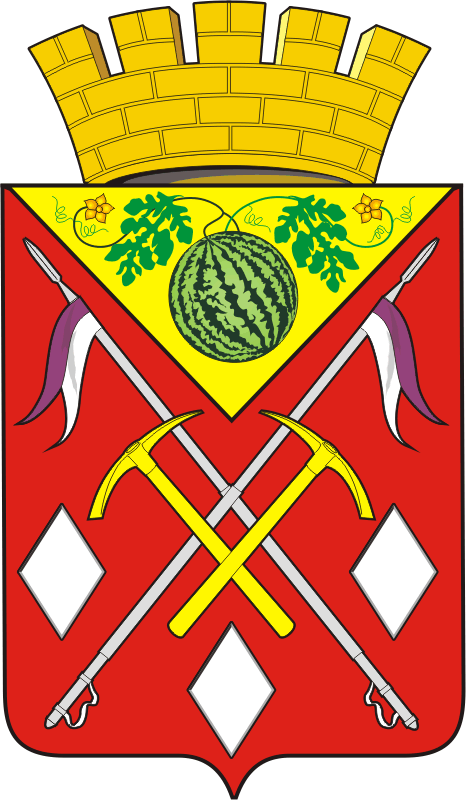 АДМИНИСТРАЦИЯМУНИЦИПАЛЬНОГООБРАЗОВАНИЯСОЛЬ-ИЛЕЦКИЙГОРОДСКОЙ ОКРУГОРЕНБУРГСКОЙ ОБЛАСТИПОСТАНОВЛЕНИЕ25.07.2022 № 1449-пО внесении изменений в постановление администрации муниципального образования Соль-Илецкий городской округ Оренбургской области от 30.12.2020 № 4571-п «Об утверждении порядка определения объема и условий предоставления субсидий на иные цели муниципальным бюджетным и автономным учреждениям муниципального образования Соль-Илецкий городской округ»Глава муниципального образованияСоль-Илецкий городской округ				В.И. Дубровин №п/пНаименование главного распорядителя бюджетных средствНаименование регионального проекта1231.Администрация Соль-Илецкого городского округаСпорт – норма жизни2.Администрация Соль-Илецкого городского округаФормирование комфортной городской среды3.Отдел культуры администрации Соль-Илецкого городского округаКультурная среда4.Управление образования администрации Соль-Илецкого городского округаСовременная школа5.Управление образования администрации Соль-Илецкого городского округаУспех каждого ребенка6.Управление образования администрации Соль-Илецкого городского округаЦифровая образовательная среда№п/пНаименование главного распорядителя бюджетных средствНаименование муниципальной программы1231.Администрация Соль-Илецкого городского округаРазвитие физической культуры, спорта, туризма в Соль-Илецком городском округе2.Администрация Соль-Илецкого городского округаФормирование современной городской среды в Соль-Илецком городском округе Оренбургской области3.Отдел культуры администрации Соль-Илецкого городского округаРазвитие культуры и искусства Соль-Илецкого городского округа4.Управление образования администрации Соль-Илецкого городского округаРазвитие системы образования Соль-Илецкого городского округаКодыпо состояниюна ___________ 20__ г. по состояниюна ___________ 20__ г. ДатаНаименование получателя субсидиипо сводному рееструНаименование главного распорядителя бюджетных средствпо сводному рееструНаименование регионального проекта (государственной программы )по БК Наименование субсидиипо БК Вид документа(первичный - "0", уточненный - "1", "2", "3", "...") Наименование результата предоставления субсидии, контрольной точки <4>Код результата предоставления субсидии, контрольной точки <5>Тип результата предоставления субсидии, контрольной точки <6>Единица измерения <4>Единица измерения <4>Плановое значение результата предоставления субсидии, контрольной точки <4>Плановый срок достижения результата предоставления субсидии, контрольной точки на текущий финансовый год <4>Наименование результата предоставления субсидии, контрольной точки <4>Код результата предоставления субсидии, контрольной точки <5>Тип результата предоставления субсидии, контрольной точки <6>наименованиекод по ОКЕИПлановое значение результата предоставления субсидии, контрольной точки <4>Плановый срок достижения результата предоставления субсидии, контрольной точки на текущий финансовый год <4>1234567Результат предоставления субсидии 1:Контрольная точка 1.1:...Результат предоставления субсидии 1:...Результат предоставления субсидии 2:Контрольная точка 2.1:...Результат предоставления субсидии 2:...Руководитель (уполномоченное лицо) получателя субсидии(должность)(подпись)(расшифровка подписи)Исполнитель(должность)(фамилия, инициалы)(телефон)"__" ______ 20__ г.Руководитель (уполномоченное лицо)главного распорядителя бюджетных средств(наименование главного распорядителя бюджетных средств)(должность)(подпись)(расшифровка подписи)"__" ______ 20__ г.Кодыпо состояниюна ___________ 20__ г. по состояниюна ___________ 20__ г. ДатаНаименование учрежденияпо сводному рееструНаименование учредителяпо сводному рееструНаименование регионального проекта (государственной программы )по БК Наименование субсидиипо БК Вид документа(первичный - "0", уточненный - "1", "2", "3", "...") Периодичность:(квартальная) Наименование результата предоставления субсидии на иные цели, контрольной точки Наименование результата предоставления субсидии на иные цели, контрольной точки Код результата предоставления субсидии, контрольной точки Код результата предоставления субсидии, контрольной точки Код результата предоставления субсидии, контрольной точки Код результата предоставления субсидии, контрольной точки Тип результата предоставления субсидии, контрольной точки Единица измерения Единица измерения Единица измерения Единица измерения Значение результата предоставления субсидии, контрольной точкиЗначение результата предоставления субсидии, контрольной точкиЗначение результата предоставления субсидии, контрольной точкиЗначение результата предоставления субсидии, контрольной точкиЗначение результата предоставления субсидии, контрольной точкиСрок достижения результата предоставления субсидии, контрольной точкиСрок достижения результата предоставления субсидии, контрольной точкиСрок достижения результата предоставления субсидии, контрольной точкиСведения об отклоненияхНаименование результата предоставления субсидии на иные цели, контрольной точки Наименование результата предоставления субсидии на иные цели, контрольной точки Код результата предоставления субсидии, контрольной точки Код результата предоставления субсидии, контрольной точки Код результата предоставления субсидии, контрольной точки Код результата предоставления субсидии, контрольной точки Тип результата предоставления субсидии, контрольной точки наименованиекод по ОКЕИкод по ОКЕИкод по ОКЕИЗначение результата предоставления субсидии, контрольной точкиЗначение результата предоставления субсидии, контрольной точкиЗначение результата предоставления субсидии, контрольной точкиЗначение результата предоставления субсидии, контрольной точкиЗначение результата предоставления субсидии, контрольной точкиСрок достижения результата предоставления субсидии, контрольной точкиСрок достижения результата предоставления субсидии, контрольной точкиСрок достижения результата предоставления субсидии, контрольной точкиСведения об отклоненияхНаименование результата предоставления субсидии на иные цели, контрольной точки Наименование результата предоставления субсидии на иные цели, контрольной точки Код результата предоставления субсидии, контрольной точки Код результата предоставления субсидии, контрольной точки Код результата предоставления субсидии, контрольной точки Код результата предоставления субсидии, контрольной точки Тип результата предоставления субсидии, контрольной точки наименованиекод по ОКЕИкод по ОКЕИкод по ОКЕИплановое фактическое фактическое фактическое прогнозное плановый фактический/прогнозный фактический/прогнозный Статус 11222234555677789101011Результат предоставления субсидии 1:Результат предоставления субсидии 1:Контрольная точка 1.1:Контрольная точка 1.1:Результат предоставления субсидии 1:Результат предоставления субсидии 1:Результат предоставления субсидии 2:Результат предоставления субсидии 2:Контрольная точка 2.1:Контрольная точка 2.1:Результат предоставления субсидии 2:Результат предоставления субсидии 2:Руководитель (уполномоченное лицо) (наименование должности)(наименование должности)(наименование должности)(наименование должности)(подпись)(подпись)(подпись)(инициалы, фамилия)(инициалы, фамилия)(инициалы, фамилия)(инициалы, фамилия)Исполнитель(наименование должности)(наименование должности)(наименование должности)(наименование должности)(фамилия, инициалы)(фамилия, инициалы)(фамилия, инициалы)(номер телефона)(номер телефона)(номер телефона)(номер телефона)"__" ______ 20__ г.